Об определении муниципальных образований Смоленской области, на территориях которых расположены находящиеся в государственной или муниципальной собственности земельные участки, в отношении которых до 1 января 2026 года аукционы по продаже земельных участков, находящихся в государственной или муниципальной собственности, либо на право заключения договоров аренды таких участков  в соответствии со статьей 3918 Земельного кодекса Российской Федерации в электронной форме не проводятся по причине технической невозможности участия в них граждан и (или) крестьянских (фермерских) хозяйств в связи с ограничением либо отсутствием доступа к подключению к информационно-телекоммуникационной сети «Интернет» на территориях данных муниципальных образований Смоленской областиВ соответствии с частью 3 статьи 3 Федерального закона «О внесении изменений в Земельный кодекс Российской Федерации и признании утратившей силу части 7 статьи 34 Федерального закона  «О внесении изменений в Земельный кодекс Российской Федерации и отдельные законодательные акты Российской Федерации», областным законом «Об определении уполномоченного органа государственной власти Смоленской области, который определяет муниципальные образования Смоленской области, на территориях которых расположены находящиеся в государственной или муниципальной собственности земельные участки, в отношении которых до 1 января 2026 года аукционы по продаже земельных участков, находящихся в государственной или муниципальной собственности, либо на право заключения договоров аренды таких участков в соответствии со статьей 3918 Земельного кодекса Российской Федерации в электронной форме не проводятся по причине технической невозможности участия в них граждан и (или) крестьянских (фермерских) хозяйств в связи с ограничением либо отсутствием доступа к подключению к информационно-телекоммуникационной сети «Интернет» на территориях данных муниципальных образований Смоленской области»Правительство Смоленской области п о с т а н о в л я е т:Определить муниципальные образования Смоленской области, на территориях которых расположены находящиеся в государственной или муниципальной собственности земельные участки, в отношении которых                        до 1 января 2026 года аукционы по продаже земельных участков, находящихся           в государственной или муниципальной собственности, либо на право заключения договоров аренды таких участков в соответствии со статьей 3918 Земельного    кодекса Российской Федерации в электронной форме не проводятся по причине технической невозможности участия в них граждан и (или) крестьянских (фермерских) хозяйств в связи с ограничением либо отсутствием доступа к подключению к информационно-телекоммуникационной сети «Интернет» на территориях данных муниципальных образований Смоленской области, согласно приложению.ГубернаторСмоленской области                                                                                       В.Н. АнохинПриложение к постановлению Правительства Смоленской области 					    от  08.11.2023 № 70МУНИЦИПАЛЬНЫЕ ОБРАЗОВАНИЯСмоленской области, на территориях которых расположены находящиеся в государственной или муниципальной собственности земельные участки, в отношении которых до 1 января 2026 года аукционы по продаже земельных участков, находящихся в государственной или муниципальной собственности, либо на право заключения договоров аренды таких участков в соответствии со статьей 3918 Земельного кодекса Российской Федерации в электронной форме не проводятся по причине технической невозможности участия в них граждан и (или) крестьянских (фермерских) хозяйств в связи с ограничением либо отсутствием доступа к подключению к информационно-телекоммуникационной сети «Интернет» на территориях данных муниципальных образований Смоленской областиМуниципальное образование «Велижский район». Муниципальное образование «Гагаринский район» Смоленской области.Муниципальное образование «Глинковский район» Смоленской области.Муниципальное образование «Демидовский район» Смоленской области.Муниципальное образование «Дорогобужский район» Смоленской области.Муниципальное образование «Духовщинский район» Смоленской области.Муниципальное образование «Ельнинский район» Смоленской области.Муниципальное образование  - Ершичский район  Смоленской области.Муниципальное образование «Кардымовский район» Смоленской области. Муниципальное образование «Краснинский район» Смоленской области. Муниципальное образование «Монастырщинский район» Смоленской области. Муниципальное образование «Новодугинский район» Смоленской области. Муниципальное образование «Починковский район» Смоленской области. Муниципальное образование  Руднянский район Смоленской области. Муниципальное образование «Смоленский район» Смоленской области. Муниципальное образование «Сычевский район» Смоленской области. Муниципальное образование «Темкинский район» Смоленской области. Муниципальное образование «Угранский район» Смоленской области. Муниципальное образование «Хиславичский район» Смоленской области. Муниципальное образование «Холм-Жирковский район» Смоленской области. Муниципальное образование «Шумячский район» Смоленской области. Муниципальное образование «Ярцевский район» Смоленской области.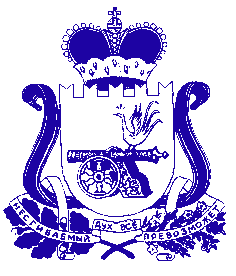 ПРАВИТЕЛЬСТВО СМОЛЕНСКОЙ ОБЛАСТИП О С Т А Н О В Л Е Н И Еот  08.11.2023 № 70